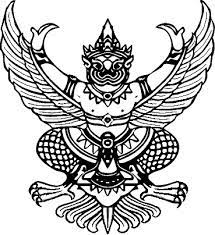 Announcement of Nasinuan Police StationSubject: Anti-Bribery Policy (Anti-Bribery Policy)and not accepting gifts, tokens or other benefits (No Gift Policy)from performing duties Fiscal Year 2024According to the Organic Act on Anti-Corruption B.E. 2561, Section 128,graph one, it  stipulates that any state official is prohibited from accepting propother benefit that  may be calculated as money from anyone. In addition to assets or benefitsthat are legitimate by laws, rules or regulations issued by virtue of the provisions of law Unlessaccepting property or any other benefits by morality according to the criteria and amountprescribed by the NACC  and the Code of Ethics of Police Officers, 2021, Article 2(2) withhonesty. perform legal duties Regulations of the Royal Thai Police with transparencyDo not show behavior that implies  exploitation. Responsible for human rights duties. Be readyto be audited and liable. have a  good conscience Considering the society and Article 2(4),thinking of the public interest rather  than the personal benefit, having a public mind,cooperating and sacrificing for the benefit of  the public. And create benefits and happinessfor society, together with a national reform plan for the prevention and suppression ofcorruption and misconduct. (Revised version) Determine  important reform activities. Activity4: Develop the Thai bureaucratic system to be transparent  and useless. Goal 1, item 1.1,is for every government agency to announce that all government  officials will not accept allkinds of gifts and gratuities from Duties (No Gift Policy)Therefore, in order to prevent conflicts between personal interests and public interests (Conflict of Interest) Receiving bribes, gifts, presents, or any other benefits that affect the performance of duties. Nasinuan Police Station Therefore, guidelines for anti-bribery practices have been established (Anti-Bribery Policy) and not accepting gifts, presents, or any other benefits (No Gift Policy) from performing duties The details are as follows:Objective
		1. To prevent or reduce the opportunity to receive bribes in various forms of conflict of interest to police officers under Nasinuan Police Station.
		2. To encourage police officers under Nasinuan Police Station to be conscious of refusing to accept gifts and gifts of all kinds from the performance of their duties in the
		3. To create a strong and sustainable organizational culture of integrity of the bureaucracy.	4. To determine measures Guidelines and mechanisms to prevent giving/accepting bribes or other benefits Announcement and strict observance of all
		5. To determine guidelines for receiving certification fees or gifts of executives and police officers under the department.
Nasinuan Police Station shall comply with relevant laws and regulations.
		6. To support and enhance the implementation of the National Strategy, Master Plan under the National Strategy and the National Reform Plan on Prevention and Suppression of Corruption and Misconduct, as well as as be part of the guidelines for assessing morality and transparency in government agencies. (ITA)Scope of applicability
	Applicable to all police officers under Nasinuan Police Station.Definition“Bribe” means property or any other benefit given to a person to induce that person to act or not act in a certain position. Whether it is right or wrong according to duty“Gift, present” means anything of value other than money. given at different times For hospitality, goodwill, or as a reward or given out of affection or give it as a gift or given to each other on various occasions Usually according to tradition, tradition or culture or given according to etiquette practiced in society, such as New Year's gifts. birthday gift“Property” means property and intangible objects. which may have a price and may be held, such as money, houses, cars, stocks“Performing duties” means the actions or performance of duties of a government official. in the appointed position or has been assigned to perform any duties or to act instead In any duty, both general and specific as a police officer, as determined by law. Powers and duties or acts in accordance with the powers and duties specified by law to be the powers and duties of the police. “Gifts, presents, or any other benefits that affect the performance of duties” means money, property, services, or any other benefits that have value and include tips. Government officials receive in addition to salary, income, government benefits in normal cases and affect decisions, approvals, permissions, or anything else in performing their duties in a manner that benefits the provider in a dishonest way. Gifts either in the past or at the time of receipt or in the future.“Receiving property or any other benefit in an ethical manner” means receiving property or any other benefit. From relatives or from people given to each other on various occasions Usually according to customs, traditions or culture or given according to etiquette practiced in society.“Relatives” means parents, descendants, brothers and sisters from father and mother or father or mother, uncles, aunts, uncles, spouses, parents or descendants of spouses, adopted children or recipients. Protege “Other benefits” means things of value, such as price reductions, entertainment, services, training. or anything else of the same nature	“Commander” means a person who has the authority to command, supervise, monitor, and inspect police officers under his command. “Subordinates” means all police officers under the Nasinuan Provincial Police Station, other than the commander.	Guidelines for preventing bribery 1. Police officers under the Nasinuan Provincial Police Station are prohibited. Be involved in giving or receiving any form of bribe. whether directly or indirectly 2. Police officers under Nasinuan Provincial Police Station are prohibited from requesting or accepting bribes for personal gain. or the benefit of another person 3. Follow the anti-corruption policy. without getting involved in corruption whether directly or indirectly 4. Performance of duties must be carried out in accordance with regulations. police discipline and related laws strictly 5. Do not do anything. that is considered to be giving or receiving a bribe 6. Supervise the disbursement of expenses of affiliated agencies in accordance with the law. Strictly related regulations 7. Receiving donations or financial support Whether it is money, objects or property for the activity. or any project Must strictly follow rules, regulations, and announcements. And there must be a receipt or evidence of receipt of money to accompany the report every time.	8. Receiving property or any other benefits provided by ethics to police officers under All Nasinuan Provincial Police Station officers must comply with the announcement of the National Anti-Corruption Commission regarding the criteria for receiving property. or other benefits through the ethics of officials, B.E. 2000, is strictly enforced.	Measures for managing violations of policy 1. Violation of non-compliance with this policy May be subject to disciplinary action or criminal proceedings or other related laws Including direct supervisors who ignore wrongdoing. or acknowledge that there has been a wrongdoing but do not take corrective action which has disciplinary punishment To the point of being fired from government service 2. Not being aware of the announcement This policy and/or Related Laws It cannot be used as an excuse for non-compliance. 3. Supervisors, according to Police Department Order No. 1212/2537, dated October 1, 1994, have the power and duty to supervise and supervise subordinates under their supervision to strictly adhere to and comply with this policy.	Monitoring measures 1. Inspector of Nasinuan Provincial Police Station Announcement of intent to manage the agency with honesty, integrity, and transparency. and in accordance with the principles of good governance by disseminating publicity to police officers under its jurisdiction and external stakeholders know 2. The commander, according to the Police Department Order No. 1212/1994, dated October 1, 1994, shall have the power and duty to supervise, monitor, and inspect subordinate police officers under his control to conduct themselves in accordance with this announcement. In the event that any action that violates this announcement is found, please report it to the Inspector of Nasinuan Provincial Police Station as soon as possible. 3. Nasinuan Provincial Police Station An inspection will be arranged. Evaluate compliance with these guidelines annually. and provide for the review and improvement of compliance guidelines as appropriate or at least once a year or according to changes in various factors that are significant.	4. To the administration department Nasinuan Provincial Police Station Prepare statistics on receiving gifts or other benefits, along with problems, obstacles, and solutions, and report to the  Inspector of Nasinuan  Provincial Police Station. Know every quarter	Channels for complaints/reporting clues1. Center for reporting corruption and misconduct Na Sinuan Provincial Police Station2. By mail by making a written complaint to Nasinuan Provincial Police Station No. 133 Village No. 17 Na Sinuan Subdistrict, Kantharawichai District Maha Sarakham Province 441503. By telephone 043-750867 or 062-1285269 Pol. Lt. Col. Somchit Chalachaowirun Nasinuan Police Station4. Via E-mail: nasinuanpolice.4@gmail.com6. Website https://nasinuan.mahasarakham.police.go.th/7. Via Facebook RTP Cyber ​​Village, Na Sinuan Police StationMeasures to protect complainants/whistleblowers Confidentiality Measures to protect petitioners and witnesses 1. Consideration of complaints Set the level of secrecy and protect those involved according to the regulations. By maintaining government secrets, 2001, and submitting matters to the agency for consideration, the information provider and the complainant may suffer, for example, complaints against government officials initially are considered government secrets if they are. Interesting card Consider only the cases with specified evidence. The surrounding circumstances are clearly evident, as well as Definitely point out only personal witnesses who report influencers. The name and address of the complainant must be concealed. If the name is not concealed and The complainant's address must be informed to the relevant agencies and provide protection to the complainant as follows: “The commander shall use his discretion to give orders as appropriate. To protect the complainant, witnesses, and persons providing information in the investigation Do not suffer harm or injustice. that may arise from complaints Being a witness or giving that information.” In the case where the name of the accused is specified Must protect both the complainant and the respondent. Because the matter has not yet gone through the fact-checking process and may be bullying. Accused of causing suffering and damage and in the case the complainant specifies in the request to conceal or not wishing to disclose the name of the complainant The agency must not disclose the name of the complainant to the responding agency. Because the petitioner may have suffered as a result of that complaint 2. When there is a complaint The complainant and witnesses will not be subject to any action that affects their work. or livelihood Actions such as workplace segregation may be required. to prevent The complainant, witness and the accused meet together, etc., must have the consent of the complainant and the witness. 3. Requests from victims, complainants, or witnesses, such as requests to move workplaces or methods for preventing or solving problems. Should be considered by responsible persons or agencies as appropriate. 4. Provide protection to the complainant from being bullied.Measures to protect the accused 1. During the consideration of the complaint, the accused is still not considered guilty. They must be treated fairly and treated the same as other people. 2. Give the Accused an opportunity to fully explain the allegations. Including the right to perform Documents/Evidences,Announced on February 1, 2024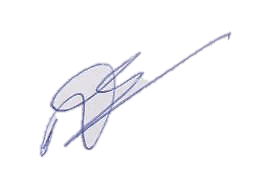 Police Lieutenant Colonel   ( Somchit     Challachaoviroon)        Inspector  of Nasinuan Police Station 